消费品召回计划生产者名称富贵鸟（厦门）科技集团有限公司产品名称男休闲皮鞋品牌富贵鸟涉及数量60双型号/规格250(2.5)、255(2.5)、260(2.5)生产起止日期2021年4月15日至2021年4月20日生产批号/批次2021-04-10/货号:EM186863产品描述及外观图片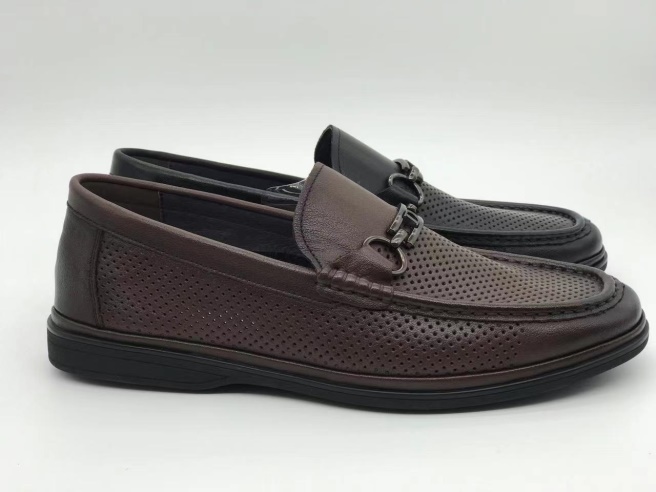 存在的缺陷产品存在可分解有害芳香胺染料可能导致的后果长期接触，会对身体造成伤害避免损害发生的应急处置方式立即停止使用问题产品具体召回措施为消费者提供退换货服务召回负责机构富贵鸟（厦门）科技集团有限公司召回联系方式0592-6588888召回进度安排2022年6月27日至2022年9月27日，富贵鸟（厦门）科技集团有限公司在门店发布召回公告，并通过公司售后热线等方式通知经销商此次召回事宜，为购买该批次产品的消费者提供退换货服务。同时，消费者也可拨打电话0592-6588888了解具体事宜。其他需要报告的内容无其他信息相关用户也可以登录缺陷产品管理中心网站dpac.samr.gov.cn、www.recall.org.cn或关注微信公众号（SAMRDPAC)，或拨打缺陷产品管理中心热线电话：010-59799616，了解更多信息。